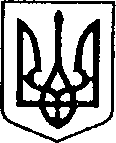 УКРАЇНАЧЕРНІГІВСЬКА ОБЛАСТЬН І Ж И Н С Ь К А    М І С Ь К А    Р А Д АВ И К О Н А В Ч И Й    К О М І Т Е ТР І Ш Е Н Н Явід _____________ р.                       м. Ніжин		   № Про доручення службі у справах дітей виконавчого комітету Ніжинської міської радипредставляти інтереси дітей, позбавленихбатьківського піклуванняВідповідно до статей 34, 42, 51,52, 53, 59, 73 Закону України «Про місцеве самоврядування в Україні», пункту 46 постанови Кабінету Міністрів України від 24.09.2008 р. № 866 «Питання діяльності органів опіки та піклування, пов’язаної із захистом прав дитини», Регламенту виконавчого комітету Ніжинської міської ради, затвердженого рішенням виконавчого комітету Ніжинської міської ради Чернігівської області  VII  скликання   від 11 серпня 2016 року №220, Постанови Апеляційного суду Чернігівської області (конфіденційна інформація) 2018 року, рішення Ніжинського міськрайонного суду Чернігівської області (конфіденційна інформація) 2018 року та з метою соціально-правового захисту дітей, позбавлених батьківського піклування, виконавчий комітет міської ради вирішив:1.Доручити службі у справах дітей виконавчого комітету Ніжинської міської ради представляти інтереси дитини, позбавленої батьківського піклування, ПІП, 05.12.2006 р.н., в установах, організаціях і закладах усіх форм власності.2. Доручити службі у справах дітей виконавчого комітету Ніжинської міської ради представляти інтереси дитини, позбавленої батьківського піклування, ПІП, 14.12.2007 р.н., в установах, організаціях і закладах усіх форм власності.3.Начальнику служби у справах дітей виконавчого комітету Ніжинської міської ради Рацин Н.Б. забезпечити оприлюднення даного рішення на офіційному сайті міської ради протягом 5 робочих днів з дня його прийняття.4. Контроль за виконанням рішення покласти на заступника міського голови з питань діяльності виконавчих органів ради Алєксєєнка І.В.Міський голова                                                                        А. ЛІННИК